 LEPO SE IMEJ!ZA POMOČ PRI DELU SE LAHKO VEDNO OBRNETE NA MOJ ELEKTRONSKI NASLOV:silva.pintar@os-dobrna.siČETRTEK, 27. JANUAR 2022DEJAVNOSTNAVODILA ZA DELOSLJ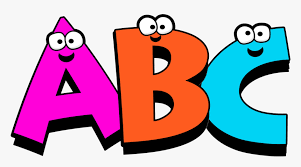 DANES JE NA VRSTI ŠE ZADNJI GLAS MED VSEMI IN TO JE GLAS F. IZGOVORI GA. SPODNJO USTNICO NASLONI NA ZGORNJE ZOBKE IN POTISNI ZRAK IZ UST. GLAS NAJ BO ČIST, BREZ POLGLASNIKA. PESMICA PA GRE TAKO: F, F, FVETER ZMAJA JE UJEL,FRANCI GA NAZAJ JE VZEL.GIB PRIKAZUJE SLIČICA. KAZALEC IN SREDINE DAJ BLIZU USTNIC IN IZGOVORI GLAS F.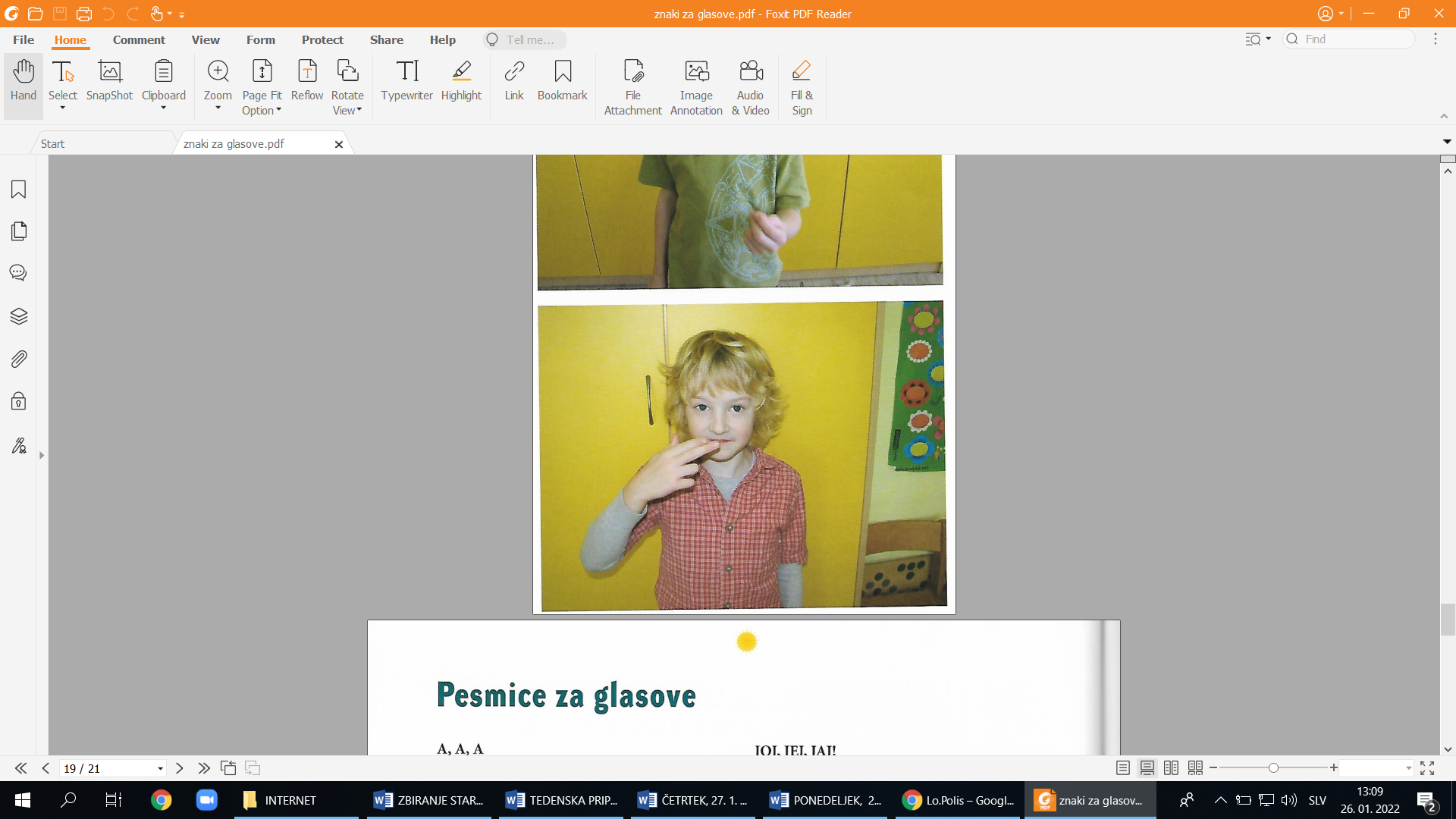 POIŠČI NEKAJ BESED, KI SE ZAČNEJO NA GLAS F, NEKAJ BESED, KI SE KONČAJO NA GLAS F IN NEKAJ BESED, KI IMAJO F V SREDINI.MAT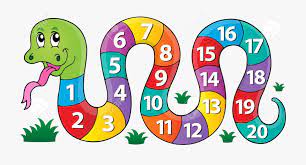 DANES BOMO PRI MATEMATIKI SPOZNALI NOVO ŠTEVILO, ŠTEVILO 6. TVOJE NALOGE:PREŠTEJ DO 6,POIŠČI 6 BARVIC,POIŠČI 6 FLOMASTROV,POIŠČI 6 NOGAVIC,POIŠČI 6 ŽLIC.VZEMI MATEMATIČEN ZVEZEK IN NARIŠI SIMBOLE. POTEGNI ČRTO OD SONČKA DO TRAVICE IN OD ROŽICE DO BALONČKA. V VSAK OKVIRČEK BOMO NARISALI PO 6 REČI. V LEVO ZGORAJ NARIŠI 6 RDEČIH PIK, DESNO ZGORAJ NARIŠI 6 KVADRATOV – POMAGAJ SI S ŠABLONO, V SPODNJA OKVIRČKA PA NARIŠI PO LASTNI IZBIRI. POMEMBNO JE, DA JE V VSAKEMU 6 STVARI.V ROKE VZEMI ŠE DELOVNI ZVEZEK 1, 2, 3 IN REŠI STRAN 57.ŠPO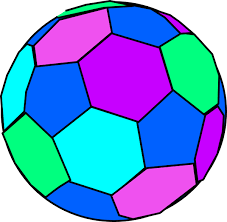 DANES BOŠ ZAVRTEL/A ŠPORTNO KOLO. NAREDI TO 10-KRAT. VAJO PA POČNEŠ TAKO DOLGO, DA VMES POČASI PREŠTEJEŠ DO 10.https://wheelofnames.com/sl/v83-ezaKRTEK VRTEK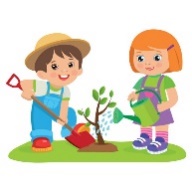 POSPRAVI SVOJO SOBO.